SÚMULA DA 2ª REUNIÃO ORDINÁRIA CATHIS-CAU/SC - 2021Esta Súmula foi aprovada, com ressalva colocada pela Conselheira Cláudia Poletto, no item extra pauta do Concurso Público, que, tendo já sido aprovados os projetos para 2021 conforme PEI-ATHIS e as alocações financeiras da comissão, este projeto deveria ser programado para 2022, em conjunto com outras comissões (CEF e CEP), na reunião da CATHIS realizada de forma virtual no dia 25/03/2020, com os votos favoráveis dos Conselheiros Maurício Giusti, Felipe Kaspary e Cláudia Poletto. Nos termos do item 2.1 da Deliberação Plenária CAU/SC nº 504, de 19 de junho de 2020, atestamos a veracidade das informações. Publique-se.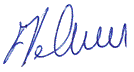 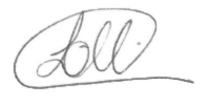 Larissa MIlioliAssessor Especial da PresidênciaFernando VolkmerSecretárioDATA 25/02/2020HORÁRIO08:00 às 12:00LOCALReunidos com  participação virtual (à distância) dos conselheiros, nos termos da autorização estabelecida no item 2 da  Deliberação Plenária Ad Referendum nº 01, de 15 de março de 2020, c/c com a Deliberação Plenária Ad Referendum nº 02, de 18 de março de 2020 e com §3º do artigo 107 do Regimento InternoReunidos com  participação virtual (à distância) dos conselheiros, nos termos da autorização estabelecida no item 2 da  Deliberação Plenária Ad Referendum nº 01, de 15 de março de 2020, c/c com a Deliberação Plenária Ad Referendum nº 02, de 18 de março de 2020 e com §3º do artigo 107 do Regimento InternoReunidos com  participação virtual (à distância) dos conselheiros, nos termos da autorização estabelecida no item 2 da  Deliberação Plenária Ad Referendum nº 01, de 15 de março de 2020, c/c com a Deliberação Plenária Ad Referendum nº 02, de 18 de março de 2020 e com §3º do artigo 107 do Regimento InternoASSESSORIALarissa Milioli - Assessora ASSESSORIAFernando Volkmer – Assistente Administrativo - SecretárioGuilherme Querne - EstagiárioVerificação de QuórumMembros presentesMembros presentesHorário chegadaHorário saídaClaudia Poletto08:0012:00Felipe Kaspary08:0012:00Maurício GiustiCoordenador08:0012:00CONVIDADOSLuiz Alberto Souza – Presidente do IAB/SCCONVIDADOSÂngelo Arruda – Vice Presidente do IAB/SCCONVIDADOSJordi CuencaAusências justificadasAusências justificadasConselheiroJustificativaLeitura e aprovação das Súmulas da 2ª Reunião Extraordinária 2020 – 01/10/2020, 11º Reunião Ordinária 2020 – 20/11/2020, 3º Reunião Extraordinária 2020 – 03/12/2020, 1ª Reunião Ordinária 2021 – 21/01/2021EncaminhamentoAprovadas as Súmulas. Publique-se.ComunicaçãoResponsávelComunicado-Extra pautaResponsávelMaurício GiustiAssuntoProjeto – Edital para concurso em ATHIS AcadêmicoResponsávelCláudia PolettoAssuntoVaga na CMH de Balneário Camboriú.ORDEM DO DIA1Monitoramento Capacitação OnlineFonteAssessoriaRelatorAssessoriaEncaminhamentoFoi solicitado um tempo maior para avaliação e marcado extraordinária 01/03 às 08:00 às 09:00.Deliberação 02/20212Pedido de IAB-SC (GT Habitação);FonteAssessoriaRelatorAssessoriaEncaminhamentoPresentes à reunião o Arq. Luiz Alberto, Arq. Angelo Arruda e Jordi Cuenca.Presidente do IAB/SC, Luiz Alberto Souza, comentou sobre a possibilidade da parceria do CAU/SC com o IAB/SC, visto que o IAB já vem atuando com o tema da CATHIS mesmo antes da constituição do CAU.Mencionou sobre as atribuições do CAU e do IAB, no âmbito da CATHIS e sobre o GT existente no IAB, focado neste tema.Passou a palavra ao arquiteto Ângelo Arruda, que comentou um pouco da história da lei da ATHIS.Mostrou alguns livros históricos do tema, resgatando a linha do tempo da ATHIS e de seus protagonistas, inclusive a cartilha de ATHIS do CAU/SC de 2019.Comentou também que hoje, depois de todo o trabalho mostrado, não existe ATHIS em nenhuma prefeitura do Brasil. É necessária uma efetiva ação dos elementos listados na lei para que ela seja colocada em prática, urgentemente.Após, o senhor Jordi parabeniza os novos conselheiros, e comenta que existe o grupo técnico do IAB e menciona sobre a agenda de encontros quinzenais do grupo. Ressalta que a pauta recorrente é a demora dos municípios em implementar a ATHIS efetivamente.Informou que o GT do IAB tem intenção de trabalhar este ano com as parcerias com o CAU e com outras instituições, com editais, por exemplo.Também informou que o GT irá trabalhar em dois eixos principais:Capacitação prática de profissionais (tanto do setor privado quanto público)Divulgação, com estratégias novas de comunicação.Foram priorizados 4 temas:Financiamento Habitacional (melhorias)Regularização FundiáriaEspaços Públicos (infraestrutura básica nas comunidades carentes)Arquitetura e Saúde – Relação direta, promovendo a saúde preventiva com investimento nas melhorias habitacionais das comunidades.Colocaram-se a disposição para a revisão do PEI-ATHIS, utilizando-se das experiências positivas que já tem o IAB.3Acordo de Cooperação com Balneário CamboriúFonteAssessoriaRelatorAssessoriaEncaminhamentoConselheira Cláudia informou que a intenção do CMH daquele município é fazer um Fórum de ATHIS e neste evento será feita a assinatura do termo de cooperação. Também comentou que estará acontecendo em breve a nova eleição do conselho, e que se o CAU decidir participar, teria que definir urgente quem seria seu representante no pleito.O conselheiro Felipe se prontificou a participar e providenciará a documentação para tal.4Edital de Chamada Pública para Curso de EspecializaçãoFonteAssessoriaRelatorAssessoriaEncaminhamentoConselheiro Maurício pediu para encaminhar a minuta do edital, já preparada pela assessoria (2020), à CEF para que pudessem participar de sua construção.Conselheira Cláudia pediu que fossem estabelecidos prazos para que a minuta fosse encerrada, mas não foram discutidos estes detalhes.5Reedição do PEI-ATHISFonteAssessoriaRelatorAssessoriaEncaminhamentoSolicitar ao CD a continuidade dos trabalhos da CT de Habitação e Direito a Cidade, onde poderá ser desenvolvida a revisão do PEI-ATHIS, tendo isso como objetivo no seu plano de trabalho.Foi discutida a quantidade de recurso disponibilizado (20 mil reais) para impressão (cerca de 1000 exemplares). A conselheira Cláudia argumentou que, se considerarmos um universo de 3 anos, e tendo-se 295 municípios para distribuição, os 1000 exemplares se esgotam rápido.Será disponibilizado também de forma eletrônica, sendo publicizado pela comunicação do CAU e colocado junto com os demais e-books da CATHIS dentro da página do projeto.Conselheiro Maurício acha conveniente reduzir os recursos de impressão e reverter parte dos recursos para uma publicidade maior. Inclusive, salienta a importância de fazer uma publicidade de que quando houver demanda de ATHIS, não seja procurado o CAU e sim os próprios municípios, já que os mesmos já foram orientados e que o material sobre isso está disponível nos links de acesso do site do CAU/SC, apoiando-se no PEI-ATHIS já existente.Conselheiro Maurício perguntou como que está o andamento do processo. Conselheira Cláudia informou que a revisão do plano é projeto para ser desenvolvido este ano e, como já foi informado, com recursos humanos próprios e com a ajuda de agentes externos através da Câmara Temática de Habitação.Conselheiro Maurício entende que as entidades deveriam ser demandadas para que fizessem sugestões no âmbito da revisão do PEI-ATHIS e que, após o envio do material, seja marcada reunião de alinhamento.Conselheira Cláudia argumenta que deveríamos iniciar por uma reunião aberta (aos moldes da Câmara Temática), onde seriam convidadas as entidades, pessoas interessadas no tema, tanto do setor privado quanto do setor público, quando seria apresentada a proposta da CT de promover a revisão do PEI-ATHIS e após isso, é que teríamos um tempo para cada entidade ou grupo de pessoas para que trabalhassem as demandas e fizessem propositivas da revisão do plano.A comissão, então, solicita ao CD a possibilidade de promover a abertura da CT de Habitação e Direito a Cidade.6Livro de Experiências em HISFonteAssessoriaRelatorAssessoriaEncaminhamentoA comissão solicita a Comunicação uma publicidade maior sobre o formulário de inscrição de ações de ATHIS no estado, divulgando de forma maciça e fomentando o registro das mesmas.Conselheiro Maurício solicita à TI que monte uma página com os dados já coletados das experiências e que quando tivéssemos material para um livro, fosse relançado o projeto, ou para o próximo ano, ou para uma reprogramação orçamentária.Retomar a publicidade do formulário de experiências em ATHIS.EXTRAPAUTA1Vaga no CMH de Balneário CamboriúFonteCláudia PolettoRelatorAssessoriaEncaminhamentoConselheira Cláudia enviou aos conselheiros o edital para o pleito das vagas no CMH de BC e orientou sobre a urgência da documentação.1Edital de Concurso PúblicoFonteMaurício GiustiRelatorAssessoriaEncaminhamentoConselheiro Maurício trouxe uma proposta de concurso para edital da CATHIS em 2021.Seria um concurso público dentro do meio acadêmico e do setor privado, relativo a ações no âmbito da ATHIS.De forma resumida, seriam dois canais dentro do mesmo edital:1 – Quem já pratica/fomenta ATHIS dentro do meio acadêmico, na prática, com ações de inclusão da arquitetura no meio social carente, tanto na estética quanto na funcionalidade.2 – Produção de módulo emergencial residencial, com materiais alternativos e renováveis, projeto e levantamento de custos.Conselheiro Felipe Kaspary comentou da importância de fomentar junto às prefeituras a utilização do instrumento Concurso Público para levantamento de ideias e projetos de melhorias habitacionais e/ou urbanas nos municípios.